TALLER DE CONICAS PARA EL PORTAFOLIOEncuentre la ecuación Canónica de la Parábola y grafique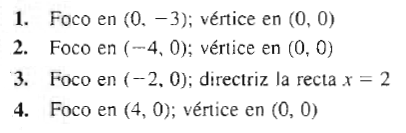 Halle la ecuación canónica de la Circunferencia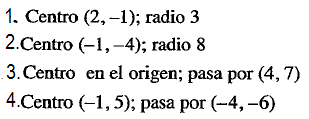 Halle la ecuación canónica de la Elipse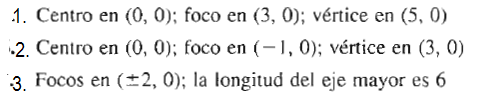 Halle la ecuación canónica de la Hipérbola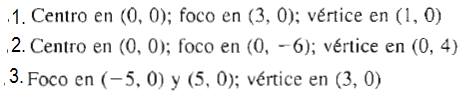 Identifique el tipo de cónica y grafique hallando sus elementos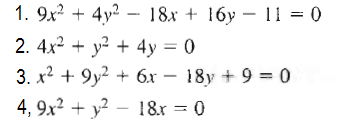 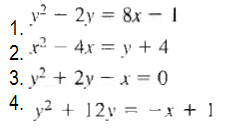 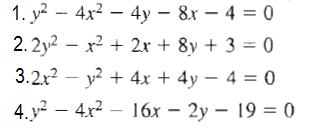 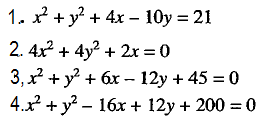 